TÁRSASJÁTÉKMAGISMERŐ SZERENCSEKERÉKJÁTÉKSZABÁLYEgyénileg és párban is játszhatjuk.A feladatok a Szitakötő 54. számához és eddigi tudásunkhoz kapcsolódnak.A szerencsekeréken 20 kategória van, amihez 3 – 3  kérdés vagy feladat szerepel a kártyán. Ezt a megoldástól függően többféleképpen pontozhatjuk. További feladatokat is kitalálhatunk és több kártyát is készíthetünk majd. A keréken vannak szerencsemezők , amiért különböző magokat lehet kapni. Mindenfajta mag más – más pontszámot ér. Ezt a végén összeszámoljuk a tudásért kapott pontokkal együtt. Az győz, akié a legtöbb.Jó válasz: 10 pontKözepes válasz: 5 pontRossz válasz: 0 pontA táblázatban található magvakra  szükségünk van a játék során, de helyettesíthető „korongokkal”, „gyöngyökkel”, akár színes ceruza hegyekkel.KÁRTYÁK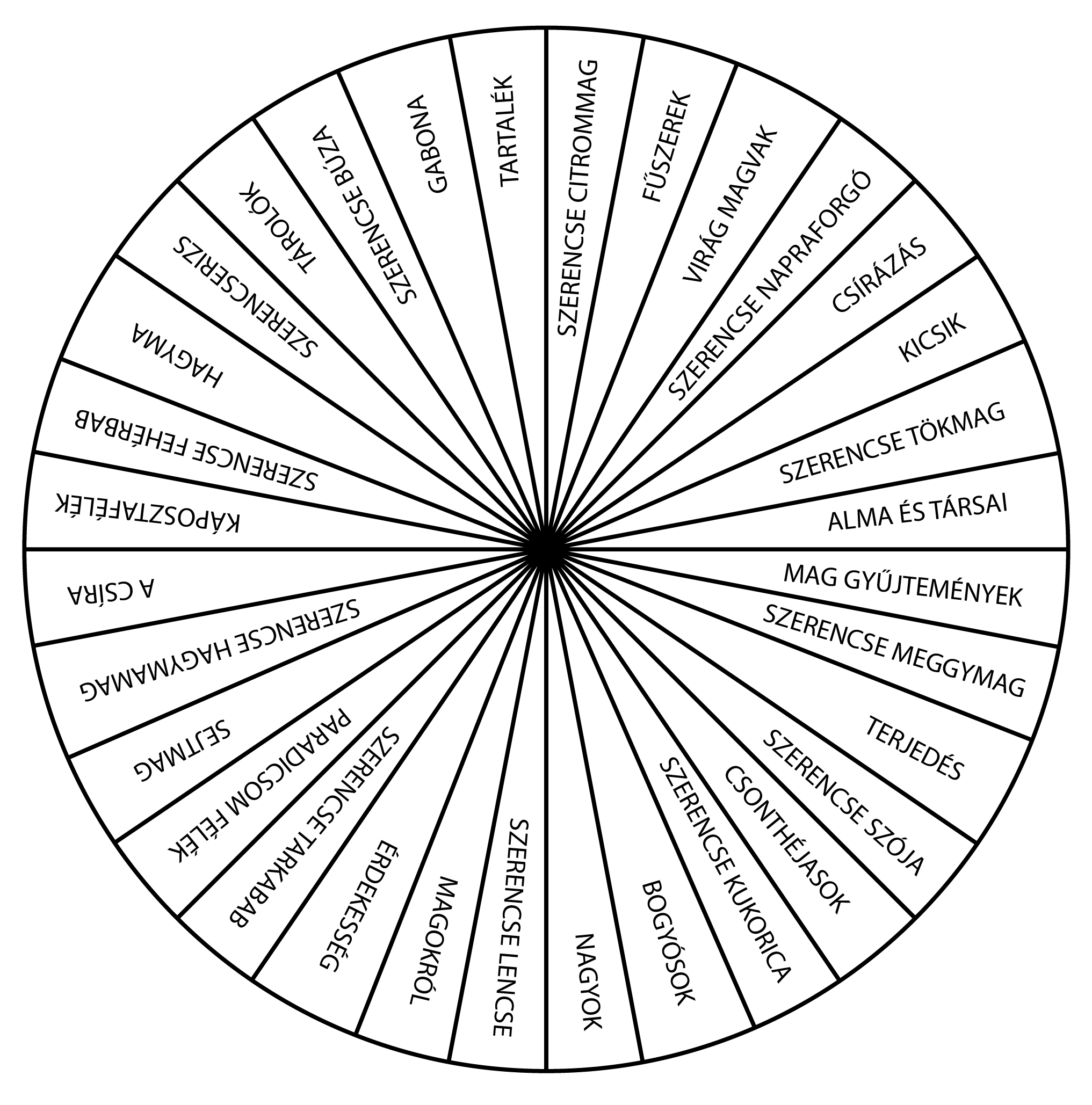 MegoldókulcsKÁPOSZTAFÉLÉK:-káposzta, kelkáposzta, bimbóskel, kínai kel, karaláb, karfiol, brokkoli-A karfiolnak és a brokklinak a módosult virágát esszük.-A káposztafélék magja kicsi, barna, gömbölyű, alig 1mm. Nehéz megkülönböztetni egyik fajtát a másiktól.PARADICSOMFÉLÉK:-paradicsom, paprika, burgonya, padlizsán (más néven törökparadicsom vagy tojásgyümölcs)-almaparadicsom, ipari paradicsom, koktélparadicsom, ovális vagy hosszúkás paradicsom, sárga paradicsom, paprikaparadicsom, korai paradicsom, üvegházi paradicsom, szabadföldi paradicsom, félmagas parapicsom (szaknyelven féldeterminált vagy félüvegházi)-A paradicsomféléknek kicsi, kerek, lapos magjuk van (1,5-2,5mm átmérőjű), világos drapp vagy világos barna színűek.SEJTMAG:-A sejtmag szabad szemmel láthatatlan, csak mikroszkóppal láthatjuk. -A tojás egyetlen sejtből áll, szabad szemmel jól látható, ezért tanulmányozhatjuk a felépítését, így a benne lévő sejtmagot is.-Minden élőlény sejtekből áll. Minden sejtben van egy sejtmag.HAGYMA:-vöröshagyma (lilahagyma, édeshagyma, gyöngyhagyma, zöldhagyma), metélőhagyma, fokhagyma, medvehagyma-fekete (ezért feketemagnak is nevezik)-A fokhagyma kedvelt fűszer.BOGYÓSOK:-egres (más néven piszke), cseresznye, meggy, kökény, josta, málna, szeder, földieper, faeper (vagy csak simán eper, lilaeper, fehér eper), ribizli, bodzabogyó, áfonya, stb.-szeder, kökény, josta, fekete faeper, bodzabogyó, stb.-A földieper magjai a gyümölcs külső részén helyezkednek el.MAGGYŰJTEMÉNY:-Azért gyűjtünk magokat, hogy el tudjuk ültetni és új növény fejlődjön ki belőle. Tudományos célokra is szoktunk magokat gyűjteni, hogy tanulmányozzuk, megfigyeljük, megváltoztassuk őket, és hogy megtanuljuk felismerni azokat.-A magbank egy olyan, védett helyen tárolt maggyűjtemény, ahol nagyon sokféle magot tárolnak megfelelő körülmények között, tudományos célokra, vagy pedig azért, hogy bármilyen katasztrófa bekövetkeztével újra lehessen vetni egyes kipusztult növényeket a Földön.- A világ legvédettebb maggyűjteménye Norvégiában van. Ez a Spitzbergák szigetcsoport egyik szigetén található Svalbardi Globális Magtár.ÉRDEKESSÉG:-Mert lófejre hasonlít.-A zöldbabot hüvelyestől fogyasztjuk. Van, ahol a fiatal borsót is így eszik.-A lencseszemek hasonlítanak a halpikkelyhez.TERJEDÉS:-bogáncs, bizonyos fűfélék (koca-koca), ragadós galaj, stb.-gyermekláncfű (pitypang), hársfa, spenót (paraj), stb.-a szél felkapja, az állatok szállítják a bundájukon, állatok elnyelik, de aztán távolabb eltávozik a testükből, stb.TARTALÉK:-Azért fontos, hogy a csíranövényke addig megéljen belőle, amíg a gyökere meg nem erősödik és képes nem lesz felszívni a talajból a vizet.-Az apró magvú növények rengeteg magot termelnek. Azokból fejlődhet új növény, amelyik számára kedvező helyre kerül.-A babot a legkönnyebb megvizsgálni ebből a szempontból, de a borsónál és a lencsénél is jól látható.ALMA ÉS TÁRSAI:-A termésben lévő magházban.-körte, birsalma, birskörte-barna, fényes, kb. fél cm hosszú, keskeny, egyik végén elhegyesedőGABONA:-liszt, abból pedig kenyér és sütemények, de más ételek sűrítésére is használjuk-búza, árpa, zab, rozs, köles, hajdina, tönkölybúza, bulgur, tritikálé, stb.-A búza és az abból készült kenyér az életet, megélhetést jelképezi.TÁROLÓK:-olyan építmény, amelyben valamilyen növény vagy többféle növény magját tudjuk tárolni, raktározni hosszabb ideig, hogy megőrizze a minőségét-A kukoricát góréban tárolják. A lényeg, hogy szellős legyen, de ne érje eső a csöveket.-A verem földbe ásott tároló, amelyben magvakat és olyan növényeket tárolnak, amelyeket el akartak dugni vagy pedig védeni kell a fagytól.CSONTHÉJASOK:-sárgabarack, őszibarack, szilva-A csonthéjas gyümölcsök közepében mindössze egy nagyobb mag van.Mondj olyan csonthéjas gyümölcsöt, amelynek ehető a maghúsa!-sárgabarack, amely nem keserűmagvúA CSÍRA:-A magnak a legérzékenyebb része, amelyből az új növény kialakul.-A levelecske mindig a fény felé törekszik, a száracska mindig a föld középpontja felé. A kicsi növény szervei néhány óra alatt a megfelelő irányba fordulnak. Ugyanúgy kel ki, mint a társai, csak több időbe telik majd.-Megtalálható benne a gyököcske, száracska, levelecske.CSÍRÁZÁS:-Egy mag elöregedhet, megpenészedhet. Valójában akkor megy tönkre, ha elpusztul a csírája vagy megsérül a tartalék táplálékának egy része vagy akár az egész. Ez rossz tárolás következménye vagy megrágja egy kártevő.-Földbe tenném és rendszeresen öntözném meleg helyen, vagy a szabadban, amikor már nincsenek fagyok.Az érzékenyebb magokat először beáztatnám, langyos vizes ruhába tekerném. Amikor kibújna a csírájuk, földbe ültetném és tovább öntözném.-Amikor elegendő nedvesség és meleg éri.VIRÁGMAGOK:-mák, estike, körömvirág, stb.-jácint, nárcisz, tulipán, kardvirág, fürtös gyöngyike, stb.-ricinusMAGOKRÓL:-bab, borsó, lencse, csicseriborsó, dió, mogyoró, mandula, stb.-A magok akkor kelnek ki, amikor számukra megfelelővé válik a talaj hőmérséklete és nedvességtartalma.-A magok a növények szaporodását szolgálják.NAGYOK:-Egy tengeri kókusz magja a legnagyobb mag, amit eddig a világon találtak.-kókusz, tengeri kókusz, avokádó, japán tök, barack, dió, gesztenye, nagy szemű bab, stb.-bab, tök, kukorica, szilva, stb.KICSIK:-Egy fogpiszkáló hegyét felvert tojásfehérjébe mártjuk, felvesszük vele a mákszemet és rávisszük a nyers tésztára. Jól belenyomjuk, hogy ne dagadjon ki belőle sütéskor.Hagymamag: 1 pontMeggymag: 6 pontTarkabab: 2 pontPaprikamag: 7 pontLencse: 3 pontTökmag: 8 pontKukorica: 4 pontCitrommag: 9 pontKöles: 5 pontRizs: 10 pontCsicseriborsó: 11 pontHAGYMAMelyik hagymát használjuk fűszerként?HAGYMAMilyen színű a hagymamag?HAGYMASorolj fel három ehető hagymafélét!SEJTMAGMekkora egy sejtmag?SEJTMAGHol található a sejtmag?SEJTMAGLétezik-e szemmel látható sejtmag?KÁPOSZTAFÉLÉKMilyen a káposztafélék magja?KÁPOSZTAFÉLÉKSorolj fel három káposztafélét!KÁPOSZTAFÉLÉKMelyik káposztaféléknek esszük a módosult virágját?TÁROLÓKMi a verem?TÁROLÓKMi a magtár?TÁROLÓKMiben tároljuk a kukoricát?PARADICSOMFÉLÉKSorolj fel 3 növényt, amely a paradicsomfélék családjába tartozik!PARADICSOMFÉLÉKA paradicsomféléknek milyen magjuk van?PARADICSOMFÉLÉKMilyen fajta és formájú paradicsomot ismersz?GABONAMit jelképez a búza és a kenyér?GABONAMi készül a búzából?GABONASorolj fel 3 gabonafélét!VIRÁGMAGOKMondj egy mérgező magot, amely egy dísznövény magja és nagyon szép!VIRÁGMAGOKSorolj fel 3 olyan virágot, amelyet nem magról, hanem hagy - mával szaporítunk!VIRÁGMAGOKSorolj fel 3 apró virágmagot!TARTALÉKHogyan élik túl azok a növények, amelyek apró magvaiban nincs tartalék táplálék?TARTALÉKMelyik növény mag-ján szoktuk megvizs-gálni a tartalék táplá-lékot és csírát az iskolában?TARTALÉKMiért fontos a magban tárolt tartalék táplálék?MAGGYŰJTEMÉNYEKMi a magbank?MAGGYŰJTEMÉNYEKHol van a világ legvédettebb maggyűjteménye?MAGGYŰJTEMÉNYEKMiért gyűjtünk magokat?ALMA ÉS TÁRSAIMondj olyan gyümölcsöt, ami hasonlít az almához!ALMA ÉS TÁRSAIHol helyezkednek el az almához hasonló gyümölcsök magjai?ALMA ÉS TÁRSAIMilyen az almamag?CSONTHÉJASOKHány mag van a csonthéjas gyümölcsökben?CSONTHÉJASOKSorolj fel 3 csonthéjas gyümölcsöt!CSONTHÉJASOKMondj olyan csonthéjas gyümölcsöt, amelynek ehető a maghúsa!BOGYÓSOKMondj 3 sötétkék / fekete színű bogyós gyümölcsöt!BOGYÓSOKMondj 3 piros színű bogyós gyümölcsöt!BOGYÓSOKHol helyezkednek el a földieper magjai?NAGYOKMelyik a világ eddig talált legnagyobb magja?NAGYOKMondj olyan növényeket, amelyek egyes fajtáinak kis magja van, más fajtájának nagyobb!NAGYOKMondj 3 olyan növényt, amelyiknek szűgy magja van!KICSIKA nagyon apró magvakat hogyan rakjuk rá a mézeskalácsra?KICSIKMekkora a mákszemnyi?KICSIKMondj 3 nagyon kicsi magot!TERJEDÉSMondj 3 magot, amely állatok szőrébe ragad a tüskéivel, úgy terjed!TERJEDÉSMondj 3 magot, amelyet a szél röpít különleges „tartója” segítségével!TERJEDÉSMondj 3 módot, ahogyan terjedhetnek a magok!ÉRDEKESSÉGMelyik növénynek a magját főzzük meg a magházával (hüvelyével) együtt?ÉRDEKESSÉGMelyik mag hasonlít a halpikkelyre?ÉRDEKESSÉGMiért hívják lóbabnak a lóbabot?MAGOKRÓLSorolj fel 3 növényt amelynek a magját esszük!MAGOKRÓLMikor kelnek ki a magok?MAGOKRÓLMire szolgálnak a magok?FŰSZEREKSorolj fel 3 magot, amelyet fűszerként használunk!FŰSZEREKMelyik az a növény, amelynek csípős magja kedvenc fűszerünk?FŰSZEREKMilyen őrölt fűszereket teszünk a kolbászba, amelyek valójában magok?CSÍRÁZÁSHogyan csíráztatnál magot?CSÍRÁZÁSMitől mehet tönkre egy mag?CSÍRÁZÁSMikor csírázik ki egy mag?A CSÍRAMi történik, ha a csíra fejjel lefelé kerül a földbe?A CSÍRAMilyen részei vannak?A CSÍRAMi a csíra?